ANNEX 2FORM A-1DETAILS OF DELIVERY UNIT/OFFICE PERFORMANCE INDICATORS AND TARGETS*LWD NAME:    BACOLOD WATER DISTRICT – LANAO DEL NORTEMajor Final Outputs/ResponsibleBureaus(1)Performance Indicator 1(2)FY 2014 TARGET for Performance Indicator 1(3)FY 2014ACCOMPLISHMENTfor PerformanceIndicator 1(4)PerformanceIndicator 2(5)FY 2014 TARGET for Performance Indicator 2(6)FY 2014ACCOMPLISHMENTfor PerformanceIndicator 2(7)Performance Indicator n(8)FY 2014 TARGET for Performance Indicator n(9)FY 2014ACCOMPLISHMENTfor PerformanceIndicator n(7)Remarks(11)A. Water Facility Service ManagementA. Water Facility Service ManagementA. Water Facility Service ManagementA. Water Facility Service ManagementA. Water Facility Service ManagementA. Water Facility Service ManagementA. Water Facility Service ManagementA. Water Facility Service ManagementA. Water Facility Service ManagementA. Water Facility Service ManagementA. Water Facility Service ManagementDelivery Unit (Operation and Technical Section)Completed 100% of all the line activities100% completion of all the line activities100% completion of all the line activitiesAll line activities are completed without complaintAll line activities are completed without complaintAll line activities are completed without complaintAll line activities are completed on time/ without delayAll line activities are completed on time/ without delayAll line activities are completed on time/ without delayB. Water Distribution Service ManagementB. Water Distribution Service ManagementB. Water Distribution Service ManagementB. Water Distribution Service ManagementB. Water Distribution Service ManagementB. Water Distribution Service ManagementB. Water Distribution Service ManagementB. Water Distribution Service ManagementB. Water Distribution Service ManagementB. Water Distribution Service ManagementB. Water Distribution Service ManagementDelivery Unit (Operation and Technical Section)Completed 100% of all the line activities100% completion of all the line activities100% completion of all the line activitiesAll line activities are completed without complaintAll line activities are completed without complaintAll line activities are completed without complaintAll line activities are completed on time/ without delayAll line activities are completed on time/ without delayAll line activities are completed on time/ without delayB. Support to Operation (STO)B. Support to Operation (STO)B. Support to Operation (STO)B. Support to Operation (STO)B. Support to Operation (STO)B. Support to Operation (STO)B. Support to Operation (STO)B. Support to Operation (STO)B. Support to Operation (STO)B. Support to Operation (STO)B. Support to Operation (STO)Delivery Unit (Commercial Section)Completed 100% of all reports and line activities100% completion of all reports and line activities100% completion of all reports and line activitiesAll reports done without errorAll reports done without errorAll reports done without errorAll reports done on or before the scheduled timeAll reports done on or before the scheduled timeAll reports done on or before the scheduled timeC. General Administration and Support Services (GASS)C. General Administration and Support Services (GASS)C. General Administration and Support Services (GASS)C. General Administration and Support Services (GASS)C. General Administration and Support Services (GASS)C. General Administration and Support Services (GASS)C. General Administration and Support Services (GASS)C. General Administration and Support Services (GASS)C. General Administration and Support Services (GASS)C. General Administration and Support Services (GASS)C. General Administration and Support Services (GASS)Delivery Unit (Finance and Admin Section)Completed 100% of all reports and line activities100% completion of all reports and line activities100% completion of all reports and line activities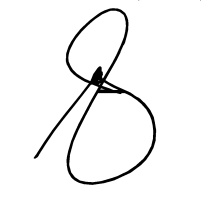 All reports done without errorAll reports done without errorAll reports done without errorAll reports done on or before the scheduled timeAll reports done on or before the scheduled timeAll reports done on or before the scheduled time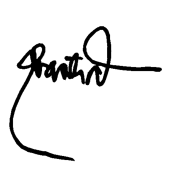 Prepared by:GENALIN A. AMANTIAD    January 26, 2015                               ALMA S. MAGLANA      January 26, 2015Planning Officer                               Date                                                      Budget Officer                  Date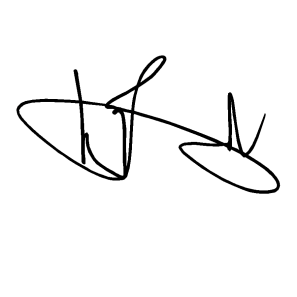 Approved by:ENGR. NOEL L. RESABAL                  January 26, 2015         Agency Head                                               DatePrepared by:GENALIN A. AMANTIAD    January 26, 2015                               ALMA S. MAGLANA      January 26, 2015Planning Officer                               Date                                                      Budget Officer                  DateApproved by:ENGR. NOEL L. RESABAL                  January 26, 2015         Agency Head                                               DatePrepared by:GENALIN A. AMANTIAD    January 26, 2015                               ALMA S. MAGLANA      January 26, 2015Planning Officer                               Date                                                      Budget Officer                  DateApproved by:ENGR. NOEL L. RESABAL                  January 26, 2015         Agency Head                                               DatePrepared by:GENALIN A. AMANTIAD    January 26, 2015                               ALMA S. MAGLANA      January 26, 2015Planning Officer                               Date                                                      Budget Officer                  DateApproved by:ENGR. NOEL L. RESABAL                  January 26, 2015         Agency Head                                               DatePrepared by:GENALIN A. AMANTIAD    January 26, 2015                               ALMA S. MAGLANA      January 26, 2015Planning Officer                               Date                                                      Budget Officer                  DateApproved by:ENGR. NOEL L. RESABAL                  January 26, 2015         Agency Head                                               DatePrepared by:GENALIN A. AMANTIAD    January 26, 2015                               ALMA S. MAGLANA      January 26, 2015Planning Officer                               Date                                                      Budget Officer                  DateApproved by:ENGR. NOEL L. RESABAL                  January 26, 2015         Agency Head                                               DatePrepared by:GENALIN A. AMANTIAD    January 26, 2015                               ALMA S. MAGLANA      January 26, 2015Planning Officer                               Date                                                      Budget Officer                  DateApproved by:ENGR. NOEL L. RESABAL                  January 26, 2015         Agency Head                                               DatePrepared by:GENALIN A. AMANTIAD    January 26, 2015                               ALMA S. MAGLANA      January 26, 2015Planning Officer                               Date                                                      Budget Officer                  DateApproved by:ENGR. NOEL L. RESABAL                  January 26, 2015         Agency Head                                               DatePrepared by:GENALIN A. AMANTIAD    January 26, 2015                               ALMA S. MAGLANA      January 26, 2015Planning Officer                               Date                                                      Budget Officer                  DateApproved by:ENGR. NOEL L. RESABAL                  January 26, 2015         Agency Head                                               DatePrepared by:GENALIN A. AMANTIAD    January 26, 2015                               ALMA S. MAGLANA      January 26, 2015Planning Officer                               Date                                                      Budget Officer                  DateApproved by:ENGR. NOEL L. RESABAL                  January 26, 2015         Agency Head                                               DatePrepared by:GENALIN A. AMANTIAD    January 26, 2015                               ALMA S. MAGLANA      January 26, 2015Planning Officer                               Date                                                      Budget Officer                  DateApproved by:ENGR. NOEL L. RESABAL                  January 26, 2015         Agency Head                                               Date